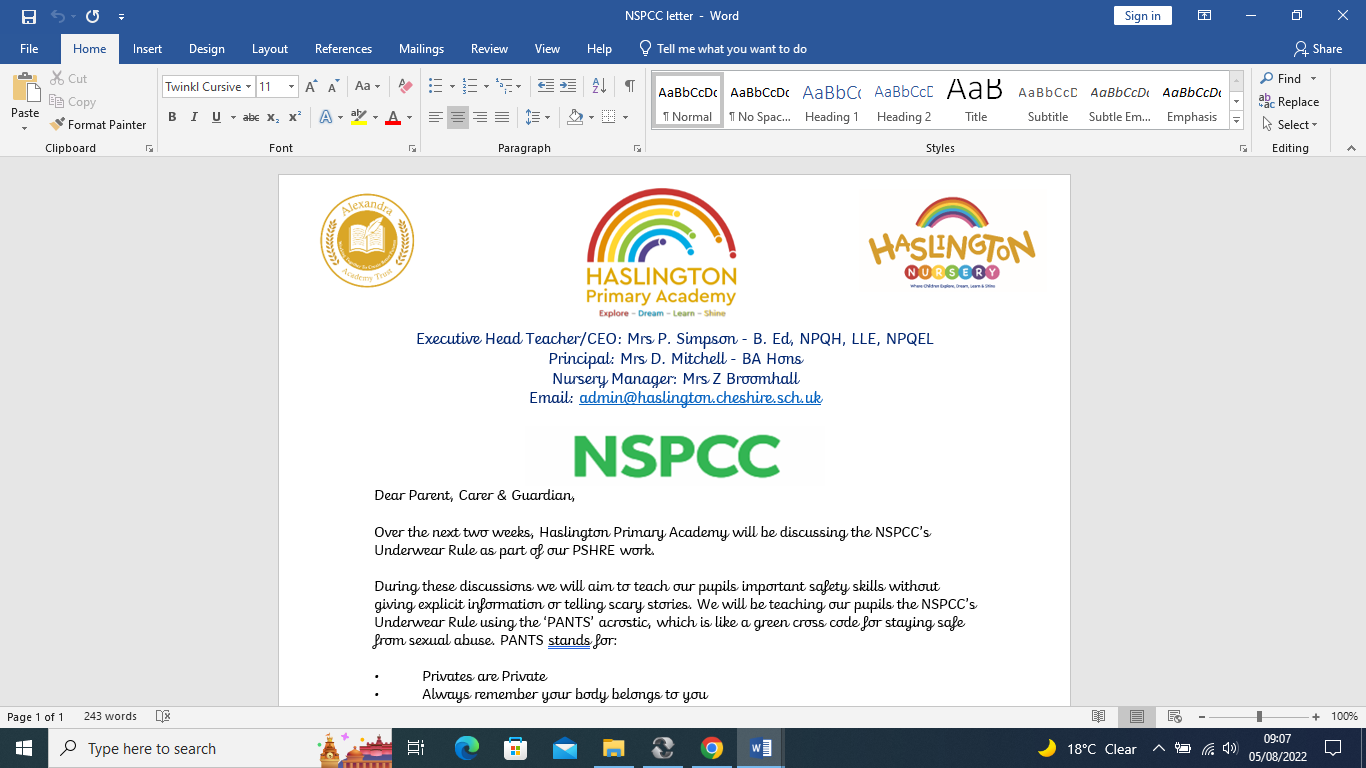 Personal, Social, Health, Relationships and Economic Education (PSHRE)Curriculum OverviewThe following document outlines the key objectives that all pupils will be taught during each unit of work for their year group. Where children are taught in a mixed age class, units are delivered on a rolling-programme so that by the end of Year 2, Year 4 and Year 6, all objectives will have been taught. What does PSHRE look like in Year 6?By the end of each unit, a child will be able to:VIPs (Relationships)			I can explain the importance of respecting my VIPs (acquaintances, friends, relatives and families).I can identify different ways to calm down when I am feeling angry or upset.I understand that people have different opinions that should be respected.I can identify negative influences on my behaviour and suggest ways that I can resist these influences.I can explain when it is right to keep a secret, when it is not and who to talk to about this (linked to healthy relationships). I can recognise healthy and unhealthy relationships.Safety First (Health and Well-Being)I can take responsibility for my own safety.I can assess and manage risks in different situations.I can confidently identify and manage pressure to get involved in risky situations.I can act sensibly and responsibly in an emergency.I can identify hazards and reduce risks to keep myself and others safe at home.I know how to stay safe in different outdoor environments.One World (Living in the Wider World)I can talk about and understand how we can be responsible global citizens.I can describe what global warming is and what we can do to help prevent it from getting worse.I can explain how our energy use can harm the environment and describe what we can do to help.I can describe how we can use water responsibly and understand the importance of doing this.I can understand what biodiversity is and explain the importance of doing all we can to encourage it.I can make choices which make the world a better place and that help people across the world.Digital Well-Being (Relationships)I can identify the benefits of the Internet and know how to look after my digital wellbeing.I know how to stay safe, healthy and happy online and when I use digital technology.I know how to develop safe, respectful and healthy online relationships and can recognise the signs of inappropriate and harmful online relationships.I know how to use social media responsibly to protect the health, wellbeing and rights of all.I know what online bullying is and what to do if I see or experience it to help make it stop.I understand not all information online is true and know how to assess the reliability of both text and images.Growing Up (Health and Well-Being)I can use scientific terminology when discussing puberty. I can describe the changes that people’s bodies go through during puberty and how we can look after our changing bodies.I can describe how thoughts and feelings may change during puberty and suggest how to deal with those feelings.I recognise that many things affect the way we feel about ourselves, e.g. on-line and how these may be mis-leading.I understand that there is no such thing as an ideal kind of body.I understand what a loving relationship is and that there are many types of relationships.I understand that some people have a different sexual orientation to myself.Money Matters (Living in the Wider World)I can explain some financial risks we might encounter and can discuss how we can avoid them.I understand how retailers try to influence our spending.I can discuss choices we have when we spend our moneyI can explain why we need to budget and how to make one.I can discuss reasons and consequences of borrowing money.I can explain the impact spending has on our environment.